На стипендию ______________________________ХАРАКТЕРИСТИКА-РЕКОМЕНДАЦИЯкандидата па получение стипендии из числа студенюв/асииратов,
проявивших выдающиеся способности в учебной и научной деятельностиНаименование образовательной организации:Кандидат:Пол:Год обучения, на который па тачается стипендия:Курс: Форма обучения:Специальность, направление подготовки:Кафедра:Факультет:Обшее количество оценок, полученных по результатам сессий та все время обучения :из них оценок «отлично»:из них оценок «хорошо»:За период обучения в образовательной организации является:.Приложение к характеристике-рекомендации кандидата на получение стипендииНаименование образовательного учреждении:Кандидат:Информацияо научных публикациях, литературных прои телепнях1) Научные статьи в ведущих рецензируемых научных журналах и изданиях, входящих в Перечень ВАК России		2) Статьи в международных изданиях4) Статьи в ведомственных изданиях5) Статьи в региональных изданиях4) Статьи в изданиях образовательных организаций4) Статьи в иных изданияхИнформацияо получении награды (приза) за  результаты  научно-исследовательской работы1) Международная награда (приз»)2) Всероссийская награда (приз)3) Рсчтшналыиш награда (прш4) Субъектовая награда (нрщ)5) Городская награда (прш)Информацияо получении гранта на выполнение научно-исследовательскойИнформацияо публичных представлениях претендентом научно-исследовательских и творческих работI) Сведения о конференциях2) Сведения о выставках/экспозициях3) Сведения о семинарах4) Сведения о форумах5) Сведения об иных меронринтия\Информацияо признании претендента победителем или призером1)олимпиад2) конкурсов3)соревнований4) состязаний5) иныхИнформацияоб исключительном нраве на достигнутый научный (научно-методический, научно-технический,
научно-творческий) результат интеллектуальной дейтельности11 Сведения об от кры i иях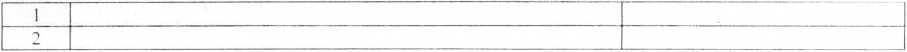 3) С ведении об обладании патентами4) Сведения об обладании свидетельствамиНаучные публикации, литературные произведенияКол-во1) научные статьи в ведущих рецензируемых научных журналах и изданиях, входящих в перечень ВАК России2) статьи в международных изданиях3) статьи во всероссийских изданиях4) статьи в ведомственных изданиях5) л ите'рат ур и ые про из веде и иявсего -Награды (призы) за результаты научно-исследовательской работыКол-во1) Международная2) Всероссийская3) Региональная4) Субъектовая5) Городскаявсего -Публичные представления претендентом научно-исследовательских и творческих работКол-во1)конференция2) выставка/экстшшия3) семинар4) форумвсего -Г) победителем всероссийских и международных олимпиадда/нет2) победителем всероссийских и международных соревнований/соетязанинда/нет3) победителем всероссийских и международных конкурсовда/нет5) победителем конкурсов грантов для студентов (количество полученных грантов)6) обладателем исключительного права на достигнутый научный (научно-методический, научно-технический, научно-творческий) результат интеллектуальной деятельности (количество открытий, изобретений, патентов, свидетельств)' Ns н.п.Библиографическая ссылка на публикацию17К" п.п.Библиографическая ссылка на публикацию123) Статьи во всероссийских изданиях3) Статьи во всероссийских изданиях№ п.п.Библиографическая ссылка на публикацию1Л“№ п.п.Библиографическая ссылка на публикацию12№ п.п.Библиографическая ссылка на публикацию12№ п.п.Библиографическая ссылка на публикацию12№ п.п.Библиографическая ссылка на публикацию175) Литерату р н ы е п рои i вел е н и я№ п.п.Библиографическая ссылка на публикацию17№ п.п.Наименование работы17№ п.п.Наименование работы11из№ п.п.Наименование работы11№ п.п.Наименование работы12№ п.п.Наименование работы12№ п.п.Тематика НИР12№п.п.Название мероприятияС тэту с м е роприят ия1л“№П.П.Натвание мероприятияСтатус мероприятия12№п.п.Название мероприятияСтатус мероприятия17№0.11.Название меропршп ияСтатус ме ро при я ти я, 12№п.п.11азнание мероприятияСтатус мероприя 1 ИЯ11, № п.п.Иазвание мероприятияТипнаградыСтатусмероприятия17№п.п.t (азвание мероприятияТипнаградыСтатусмероприятия1• 2№п.п.Название мероприяi ияТ ипнаградыСтатусмероприятия17№п.п.Название мероприятияТ ипнаградыСтатусмероприятия17*- № п.п.11азвание мероприя гияТипнаградыСтатус мероприя гия17№п.п.НазваниеНомер подтверждаюшего документа172) Сведения об изобретениях2) Сведения об изобретениях2) Сведения об изобретениях№п.п.НазваниеИ о м е р и едтве рж даю i не го документа№П.11.Назван иеНомер подтверждающего документа]2№п.п.НазваниеНомер подтверждающего документа1т